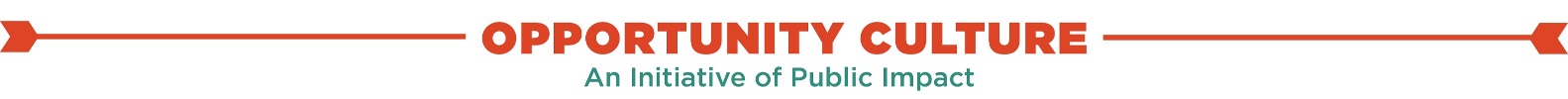 Action Planner for PrincipalsA through-the-year checklist to help you succeedSpring (March–June)Communication  Use your district’s OC communications materials. Re-communicate OC school vision and goals.  Celebrate interim wins, successes/progress with all to build momentum & gain support of key influencers.  Communicate with staff, parents, etc., about next year. Use clear, consistent messages about how vision & OC roles benefit people. Include students, parents, staff, union, & others. Leading a TeamSee Instructional Leadership & Excellence web pages.  Launch & lead: Continue to follow action plan to achieve school goals working with & through your team of MCLs: review data vs. goals for year, including early-win goals, and refine with MCLs; adjust school & team goals, MCL/teacher roles, & steps to collaborate, & schedules, as needed.  Build team cohesion: Continue to implement plans to build relationships, collaborate, address challenges, & celebrate success. Support & develop individuals: Continue to implement plan to co-lead, model, coach, observe, & give feedback to MCLs. Hold more 1-on-1 coaching meetings with each MCL; continue to give feedback frequently. Execute development plans for MCLs (& any other teachers reporting directly to you).  Ensure attendance at any role-specific training available during the year. Meet weekly: MCL team of leaders. Use Standing Agendas for Leading an ITL.  Share periodic results of each team leader, rotating through team. Use Standing Agendas for Leading an ITL. Continue to recognize any “trouble spots” among MCLs; support/address quickly. See following page for planning for next year with MCL team.  Manage yourself:  Seek feedback from your supervisor; attend OC principal professional learning sessions & plan to attend in summer. Seek formal feedback (such as a survey) on your leadership from MCLs & staff by end of year. Participate actively in meetings of other principals leading schools in your zone (or schools similar to yours). Notes and reminders: Achieving Instructional ExcellenceSee Instructional Excellence Summary & web pages. With MCLs, continue to review & improve implementation of school instructional plan & routines for each area of instructional excellence: Plan ahead & raise sights: Continue to ensure planning & improvement of high-standards, differentiation-ready curriculum, lessons, interim assessments, & schoolwide data system, working with & through your team of MCLs.  Ensure that MCLs have interim standards & growth targets in advance, aligned with school’s annual goals.  Facilitate improvement of engaging instructional methods with differentiation options.  Stay vigilant to protect MCL leadership time & teachers’ instructional time.  Connect with students & families to cultivate a culture of learning: Use strong bonds to motivate. Help MCL team support teachers to: Continue to repeat vision that all students can succeed; build individual relationships; share student learning information; & motivate everyone to do their best with positive communications.  Establish superior classroom leadership: Monitor & improve schoolwide routines to focus students on learning. Guide MCLs to help teachers: lead classrooms with a firm yet warm presence; follow norms for classroom interactions; follow a behavior management cycle; & use positive systems highlighting exemplary behavior.  Execute rigorous, personalized lessons for mastery & growth: Guide & support MCL team to help teachers engage students with ambitious learning goals, instruction for high growth & higher-order thinking, & personalization. Monitor use of digital learning for effectiveness. Help MCL team ensure implementation of: Pursuing ambitious learning goals for each class and individual student; preparing lessons aligned with curriculum and student needs (“personalization”); & engaging students deeply in learning. Monitor student learning data during year: Ensure that teachers assess frequently for mastery & growth; & capture data.  Specifically, ensure that all teachers & teaching teams:  Give planned lesson & unit assessments, with daily in-class checks for understanding. Track multiple data points (work review, observation, student view); summarize student mastery & growth.  Adjust instruction to meet each student’s needs: Ensure that teachers & teams adjust teaching methods, work difficulty, & assignments. Guide MCLs to: Lead analysis of student data to identify individual & class needs—patterns, trends, & root causes of learning.  Collaborate with team to improve instruction fast for mastery & growth; research interventions as needed.  Regroup students	 Reorganize instructional time usage Coach or co-teach with team teachers	 Reteach specific lessons as needed according to data Change assignments to individualize	 Give advanced work to students easily achieving mastery Share data with students & families about growth vs. goals students help set: Engage students! Help MCLs ensure that: Teachers continue leading students to set own goals, track own growth, & make choices to meet goals.Notes and reminders: Leading Across the Organization Leading teachers and staff Ensure feedback at least biweekly for all staff & MCLs (continue/improve).  Ensure that MLCs hold collaborative planning, data review, & improvement meetings with teams at least weekly. Ensure periodic (e.g., monthly) PLCs for each OC role focused on role-specific needs.  Ensure continued attendance at any staff training needed during the year.  Continue to encourage strong/solid OC staff to stay next year.  Select carefully for OC roles, using clear criteria; prioritize MCLs.  Ensure end-of-year evaluation & development planning for all staff.  Schedule & plan summer training for OC staff, especially MCLs.  Leading operations. With MCL team, make changes needed to: With MCLs, check that schoolwide schedule is achieving OC goals. See the Key Scheduling Components Worksheet your school design team used. Protect time as planned: for MCLs; other teachers; students. Fix any problems that divert time.  Maintain facilities & equipment, including digital hardware (with district). Ensure that all remain within budget if changes occur.Improving with Data (Also see Leading Teachers and staff, above, for weekly monitoring) Continue seeking improvement ideas from all staff. Use surveys, small groups, or other.  Continue to identify & increase successful tactics; discard unsuccessful tactics. Begin Planning for Next Year: Refer to the Theory of Action and Measures of Success documents your school design team developed. Refine your vision of what your school can be, with MCLs.  Refine ambitious, achievable goals, priorities, & strategies for next year.  Continue to refine OC roles & responsibilities for next year, before making hiring offers. Use Organizational Chart Template. With MCLs, determine instructional plan improvements for next year, aligned with high-standards curriculum. (See Instructional Excellence section above, as well as the Instructional Excellence Summary & web pages Determine changes in time detail for next year:For MCLs: % teaching & leading in schedule; policies to protect MCL time from administrative tasks.For all teachers: clarify planning time, how to use it, with whom, & with what tools. For students: identify policies & steps to protect student learning time. Plan schedule changes: instruction; MCL PLC; teaching teams; coaching.  Plan changes to digital instruction, data tools/reporting, hardware, etc., with district. Plan changes to facilities, with district (rooms/walls, furniture, plugs, etc.).  Confirm that all of above is financially sustainable. See Summer list to anticipate activities & schedule them in advanceNotes and Additional TasksNotes and reminders: Additional Task To Do or Ask Others To DoBy WhomBy WhenNotes / Resources